                                СОБРАНИЕ ДЕПУТАТОВ ВЕСЬЕГОНСКОГО РАЙОНА                                                             ТВЕРСКОЙ ОБЛАСТИ                                                             РЕШЕНИЕ                                                                        г. Весьегонск                                                                                                                                                    № В целях приведения Устава Весьегонского района Тверской области в соответствие с требованиями действующего законодательства, руководствуясь Федеральным законом от            06.10.2003 № 131-ФЗ «Об общих принципах организации местного самоуправления в Российской Федерации», Собрание депутатов Весьегонского района решило:1. Внести изменения и дополнения в Устав Весьегонского района Тверской области, принятый решением Собрания депутатов Весьегонского района от 28.06.2005 № 58, изложив его в новой редакции (прилагается).2. Направить решение Собрания депутатов Весьегонского района для регистрации в Управление Министерства юстиции Российской Федерации по Тверской области для государственной регистрации. 3.  Настоящее решение вступает в силу со дня его принятия, за исключением п.1, который вступает в силу после государственной регистрации и официального опубликования решения в газете «Весьегонская жизнь».                            Глава района                                                                           А.В. ПашуковО внесении изменений и дополнений в Устав Весьегонского района Тверской области, принятый решением Собрания депутатов Весьегонского района от 28.06.2005 № 58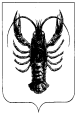 